ODGOJNO – OBRAZOVNO PODRUČJE: UPOZNAVANJE ŠKOLE I RADNE OKOLINEMEĐIMURJE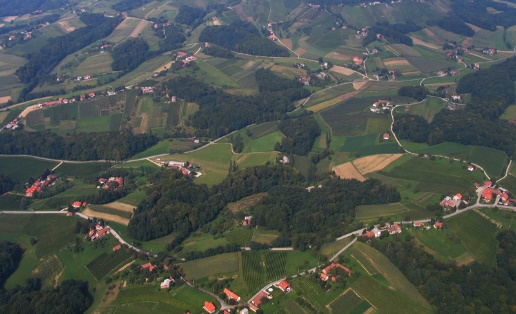 MI ŽIVIMO U MEĐIMURSKOJ ŽUPANIJI.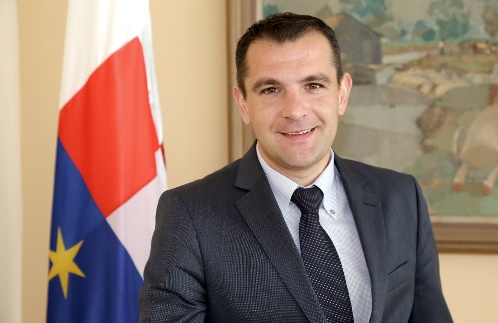 MEĐIMURSKI ŽUPAN JE MATIJA POSAVEC.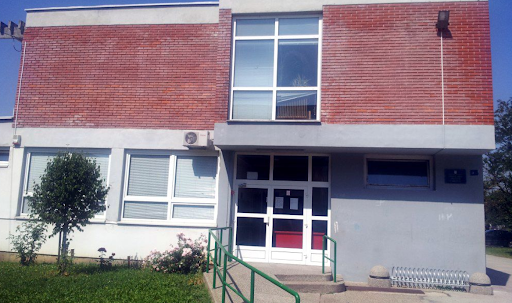 NAŠA ŠKOLA NALAZI SE U GRADU ČAKOVCU.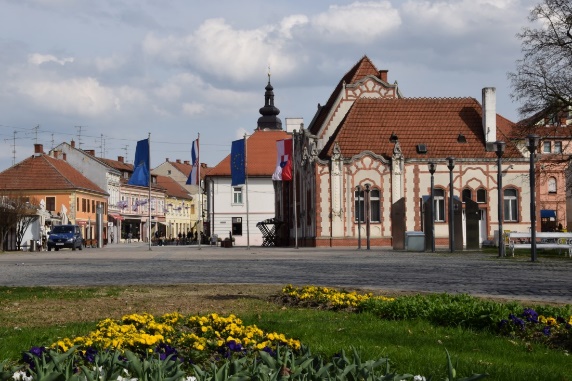 GRAD ČAKOVEC JE NAJVEĆI GRAD U MEĐIMURJU.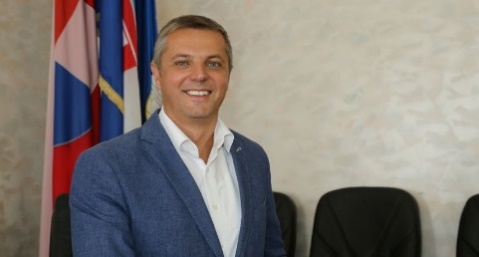 GRADONAČELNIK GRADA ČAKOVCA JE STJEPAN KOVAČ. 